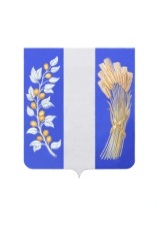 АДМИНИСТРАЦИЯ МУНИЦИПАЛЬНОГО ОБРАЗОВАНИЯ «БИЧУРСКИЙ РАЙОН» РЕСПУБЛИКИ БУРЯТИЯБУРЯАД УЛАСАЙ «БЭШҮҮРЭЙ АЙМАГ» ГЭҺЭН НЮТАГАЙ ЗАСАГАЙ БАЙГУУЛАМЖЫН ЗАХИРГААНРАСПОРЯЖЕНИЕ	«5» апреля   2023 года                                                                                  № 153-рс.Бичура.О внесении изменений в распоряжение Администрации МО «Бичурский район» от 22.09.2022 № 362-р «Об утверждении годового плана проведения проверок за соблюдением трудового законодательства и иных нормативных правовых актов, содержащих нормы трудового права, в муниципальных учреждениях муниципального образования «Бичурский район»На основании Постановления МКУ Администрация МО «Бичурский район» от 30.04.2021 г. № 209-а «Об утверждении Положения о ведомственном контроле за соблюдением трудового законодательства и иных нормативных правовых актов, содержащих нормы трудового права, в муниципальных учреждениях муниципального образования «Бичурский район», письма Министерства экономики Республики Бурятия  от 27.03.2023 г. № 03-13-11-и1534/23Приказываю:1. Внести изменения в годовой план проведения проверок за соблюдением трудового законодательства и иных нормативных правовых актов, содержащих нормы трудового права, в муниципальных учреждениях муниципального образования «Бичурский район» на 2023 год, утвержденный Распоряжением Администрации МО «Бичурский район» от 22.09.2022 г. № 362-р согласно приложению к настоящему распоряжению.2.Настоящее распоряжение вступает в силу со дня его опубликования (обнародования).3. Контроль за исполнением настоящего распоряжения возложить на заместителя руководителя Администрации МО «Бичурский район» РБ по финансово-экономическим вопросам Савельеву М.П.Глава МО «Бичурский район»                                                                       В.В.СмолинИсп: .Комитет экономического развития Тел: 89644091932/308Приложение к распоряжению Администрации МО «Бичурский район» от 05.04.2023 г. № 153 -рГодовой планпроведения проверок за соблюдением трудового законодательства и иных нормативных правовых актов, содержащих нормы трудового права, в муниципальных учреждениях муниципального образования «Бичурский район»Nп/пНаименование подведомственного учрежденияСрок проведения проверокПроверяемый период1МБУ «ХТО» МО «Бичурский район» 20 дней13.03.2023 - 07.04.2023г.2МБДОУ Детский сад «Рябинка»20 дней26.04.2023 – 26.05.2023 г.3Управление культуры МО «Бичурский район»20 дней05.06.2023 - 03.07.2023 г.4МАОУ ДО «Бичурская ДЮСШ»20 дней20.09.2023-17.10.2023 г.5МБОУ «Бичурская СОШ №4»20 дней01.11.2022 – 29.11.2022 г.